КУРГАНСКАЯ ОБЛАСТЬКУРТАМЫШСКИЙ РАЙОНГОРОД КУРТАМЫШАДМИНИСТРАЦИЯ ГОРОДА КУРТАМЫШАПОСТАНОВЛЕНИЕот    августа 2017 года № 				ПРОЕКТ         г. КуртамышОб утверждении муниципальной  программы города Куртамыша «Формирование комфортной городской среды на территории города Куртамыша на 2018 - 2022 годы» В соответствии со статьей 179 Бюджетного кодекса Российской Федерации, Федеральным законом  от 6 октября 2003 года № 131-ФЗ «Об общих принципах организации местного самоуправления в Российской Федерации», постановлением Администрации города Куртамыша от 30 августа 2012 года №140  «О муниципальных программах города Куртамыша», руководствуясь статьями 35,44 Устава муниципального образования город Куртамыша, Администрация города КуртамышаПОСТАНОВЛЯЕТ:1. Утвердить муниципальную программу города Куртамыша «Формирование комфортной городской среды на территории города Куртамыша на 2018 - 2022 годы» согласно приложению.2. Опубликовать настоящее постановление в информационном бюллетене «город Куртамыш: официально» и разместить на официальном сайте Администрации города Куртамыша.3. Контроль за выполнением настоящего постановления возложить на заместителя Главы города Куртамыша Глебова С.Ю.  Глава города Куртамыша                                                  			С.И. ВоронцовГлебов С.Ю.20662Разослано по списку (см. на обороте)ПРОЕКТМуниципальная программа «Формирование комфортной городской среды на территории города Куртамыша на 2018 - 2022 годы»Раздел I. П А С П О Р Тмуниципальной программы «Формирование комфортной городской среды на территории города Куртамыша на 2018 - 2022 годы» Раздел  I I. Характеристика текущего состояния сектора благоустройстваВ городе Куртамыше 68 многоквартирных жилых дома и столько же дворов, а так же 10 объектов частопосещаемых  территорий общего пользования (тротуары, площадь, подъездные пути к МКД, памятники, стоянки, остановочные павильоны). Важной составляющей качества жизни населения, благоприятной жизненной среды, комфортных условий для проживания в городских условиях является благоустройство территорий.Благоустройство городских территорий представляет собой комплекс мероприятий, направленных на обеспечения безопасных условий проживания граждан, поддерживание и улучшение санитарного, и эстетического состояния дворовых и общественных территорий (включая создание, приобретение, установку, устройство, реконструкцию модернизацию, ремонт дворовых и общественных территорий или  отдельных объектов и элементов на них расположенных).  В существующем жилищном фонде на территории города объекты благоустройства дворов за многолетний период эксплуатации пришли в ветхое состояние и не отвечают в полной мере нормам Градостроительного и Жилищного кодексов российской Федерации:  - недостаточный уровень озеленения и благоустройства районов многоэтажной застройки;- асфальтовое покрытие дворовых проездов, внутриквартальных проездов и тротуаров пришло в негодность или полностью отсутствует;- в большинстве дворов освещение отсутствует или требует реконструкции;- во дворах не осуществляется уход за зелеными насаждениями, которые представлены в основном зрелыми и перестойными деревьями, на газонах не устроены цветники;- детское игровое и спортивное оборудование за многие годы эксплуатации не отвечает эстетическому виду и не соответствуют современным требованием безопасности, а во многих дворах пришло в негодность и утилизировано;            -  во	многих дворах	практически отсутствуют стоянки для автомобилей, что приводит к их хаотичной парковке.Состояние частопосещаемых общественных территорий (тротуары, площадь, подъездные пути к МКД, памятники, стоянки, остановочные павильоны) :- неудовлетворительное состояние тротуаров или отсутствие тротуаров;- неудовлетворительное состояния асфальтобетонного покрытия площади и отсутствие системы отвода воды;                - отсутствие благоустройства территории, прилегающей к памятникам;                - отсутствие автомобильных стоянок вблизи частопосещаемых учреждений;- неудовлетворительное состояние или отсутствие остановочных павильонов.  Благоустройство дворовых территорий и частопосещаемых территорий общего пользования является системным элементом благоустройства и реконструкции улиц города. Без благоустройства дворов и частопосещаемых территорий общего пользования, благоустройство города не может носить комплексный характер и эффективно влиять на повышение качества жизни населения.В связи с эти назрела необходимость реализации муниципальной программы «Формирование комфортной городской на территории города Куртамыша  на 2017 год», которой предусматривается целенаправленная работа по комплексному благоустройству дворовых территорий и площади им. В.И. Ленина. Масштабность проблемы определяет необходимость программно-целевого решения организационно-технических, правовых, экономических и социальных задач и мероприятий, обеспечивающих условия реализации Программы, поскольку они носят комплексный характер, а их решение окажет существенное положительное влияние на качество жизни и социальное благополучие жителей города Куртамыша, дальнейшее экономическое развитие города.На сегодняшний день на дворовых территориях и частопосещаемых территориях общего пользования, включенных в муниципальную Программу  по формированию комфортной городской среды, при проведении мероприятий по благоустройству требуется увеличение площади парковочных площадок, увеличения функциональных элементов детского игрового, спортивного оборудования  и досугового пространства, повышения уровня озеленения и благоустройства.Обустройство дорожно-тротуарной сети, частопосещаемых территорий общего пользования, обеспечение освещения дворовых территорий, парковочных пространств, установка малых архитектурных форм (скамеек и урн), увеличение площади зеленых насаждений в целом повысит уровень комфортности проживания граждан, будет способствовать повышению социальных, экологических, гигиенических, функциональных и эстетических качеств городской среды. Установка новых, современных игровых и спортивных комплексов позволит создать более комфортные условия для отдыха, игр и занятий спортом. Детские игровые и спортивные площадки, установленные во дворах, дают возможность детям вне дома и школы играть и общаться друг с другом, познавать основные правила нравственного и социального поведения в обществе.В целом реализация мероприятий Программы позволит повысить уровень благоустройства городских территорий и создать условия для комфортного проживания граждан.Раздел   III. Приоритеты  муниципальной политики в сфере благоустройства Повышение уровня благоустройства городских территорий, создание комфортных условий для проживания граждан является важнейшим направлением социально-экономического развития города Куртамыша.Указ Президента Российской Федерации от 7 мая 2012 года № 600 «О мерах по обеспечению граждан Российской Федерации доступным и комфортным жильем и повышению качества жилищно-коммунальных услуг» предусматривает меры по улучшению качества жилищно-коммунальных услуг. Для реализации данных мер постановлением Правительства Российской Федерации от 15 апреля 2014 года № 323 утверждена государственная программа Российской Федерации «Обеспечение доступным и комфортным жильем и коммунальными услугами граждан Российской Федерации», одной из целей которой является повышение качества и надежности предоставления населению жилищно-коммунальных услуг.В соответствии со Стратегией развития жилищно-коммунального хозяйства в Российской Федерации до 2020 года, утвержденной распоряжением Правительства Российской Федерации от 26 января 2016 года № 80-р, повышение комфортности условий проживания является одним из приоритетов государственной политики в жилищно-коммунальной сфере. Кроме того Стратегией социально-экономического развития Курганской области до 2020 года, утвержденной распоряжением Правительства Курганской области от 2 декабря 2008 года № 488-р, в качестве одного из главных направлений социально-экономического развития региона обозначено создание условий для приведения существующего жилищного фонда и коммунальной инфраструктуры в соответствие со стандартами качества, обеспечивающими комфортные условия проживания. Президиумом Совета при Президенте Российской Федерации по стратегическому развитию и приоритетным проектам (протокол от 21 ноября 2016 года № 10) утвержден паспорт приоритетного проекта «Формирование комфортной городской среды». Основной целью данного проекта является создание условий для системного повышения качества и комфорта городской среды на всей территории Российской Федерации. Путем реализации ежегодно (в период с 2017 по 2020 год) комплекса первоочередных мероприятий по благоустройству в субъектах Российской Федерации и реализации к 2020 году 400 комплексных проектов по благоустройству и обучения 2000 специалистов. Постановлением Правительства Российской Федерации от 10 февраля 2017 года № 169 «Об утверждении Правил предоставления и распределения субсидий из федерального бюджета бюджетам субъектов Российской Федерации на поддержку государственных программ субъектов Российской Федерации и муниципальных программ формирования современной городской среды» установлены Правила предоставления и распределения субсидий из федерального бюджета бюджетам субъектов Российской Федерации на поддержку государственных программ субъектов Российской Федерации и муниципальных программ формирования современной городской среды.Правительство Курганской области 14 марта внесло изменения в государственную программу Курганской области «Развитие жилищного строительства» на 2014 – 2018 годы, добавив новую подпрограмму – «Формирование комфортной городской среды в Курганской области на 2017 год». Главная цель – повышение уровня благоустройства муниципальных образований: приведение в порядок дворовых территорий многоквартирных домов, спортивных объектов, территорий возле памятников, городских площадей и других территорий общего пользования муниципальных образований.  Программа предназначена для достижения целей и задач, совпадающих с приоритетами государственной политики Российской Федерации и Курганской области в сфере повышения уровня благоустройства муниципальных образований и создания комфортных условий для проживания граждан. Программа также направлена на реализацию приоритетного проекта «Формирование комфортной городской среды на территории города Куртамыша на 2018 - 2022 годы».Раздел IV. Цели и задачи ПрограммыГлавной целью реализации Программы является комплексное решение вопросов, связанных с развитием уровня благоустройства территорий города Куртамыша, повышением качества жизни на территории города, а также повышение уровня вовлеченности заинтересованных граждан и организаций к участию в решении вопросов благоустройства.Для достижения поставленных целей необходимо решение следующих задач:       -    оценка физического состояния всех дворовых  территорий, общественных территорий, уровня благоустройства индивидуальных жилых домов и земельных участков, представленных для их размещения, на территории города Куртамыша;          -     повышение уровня благоустройства дворовых территорий многоквартирных домов;       - повышение уровня благоустройства территорий общего пользования;       -     формирование условий для беспрепятственного доступа инвалидов и других маломобильных групп населения к общественным территориям и дворовым территориям многоквартирных домов города Куртамыша;     -    повышение уровня вовлеченности заинтересованных граждан, организаций в участии по благоустройству дворов и территорий общего пользования.	Достижение целей и задач  планируется обеспечить посредством выполнения системы мероприятий по основным направлениям Программы.  Раздел V. Сроки реализации ПрограммыРеализация мероприятий программы рассчитана на период с 2018 по 2022 годы. Раздел VI. Краткое описание Программы 	В рамках программы запланировано благоустройство дворовых территорий, нуждающихся в благоустройстве и подлежащих благоустройству в период реализации программы, исходя из минимального перечня работ по благоустройству.К дворовым территориям, нуждающимся в благоустройстве, относятся дворовые территории многоквартирных домов, физическое состояние и уровень благоустройства которых не соответствует правилам благоустройства города Куртамыша, разработанным в соответствии с Приказом Министерства строительства и жилищно-коммунального хозяйства Российской Федерации № 711/пр от 13 апреля 2017 года «Об утверждении методических рекомендаций для подготовки правил благоустройства поселений, городских округов, внутригородских районов», а также на которых отсутствует или находится в ненадлежащем физическом состоянии хотя бы один из элементов минимального перечня видов работ по благоустройству, установленного в настоящем разделе Программы. Физическое состояние дворовой территории и отдельных элементов благоустройства, необходимость ее благоустройства, исходя из минимального перечня работ, определяются по результатам инвентаризации. В минимальный перечень видов работ по благоустройству дворовых территорий многоквартирных домов входит:ремонт дворовых проездов;обеспечение освещения дворовых территорий;установка малых архитектурных форм (скамеек, урн для мусора).Очередность проведения работ, по благоустройству дворовых территорий исходя из минимального перечня работ в рамках реализации муниципальных программ формирования комфортной городской среды на 2018-2022 годы (далее — муниципальные программы) определяется органами местного самоуправления с учетом сроков поступления предложений от собственников жилых и нежилых помещений многоквартирного дома (домов), собственников иных зданий и сооружений, расположенных в границах дворовой территории, подлежащей благоустройству (далее – заинтересованные лица) о включении дворовой территории в муниципальные программы, сроков проведения мероприятий федеральных, региональных и муниципальных программ (планов) строительства (реконструкции, ремонта) объектов недвижимого имущества и инженерных систем и иных условий. Заявления заинтересованных лиц, поданные в органы местного самоуправления в рамках разработки муниципальной программы формирования комфортной городской среды на 2018 - 2022 годы, включаются в муниципальную программу в порядке первой очереди. Порядок и сроки представления, рассмотрения и оценки предложений заинтересованных лиц о включении дворовых территорий в муниципальную программу устанавливаются нормативно-правовым актом органа местного самоуправления. При проведении работ  по благоустройству дворовых территорий, исходя из минимального перечня работ, в рамках реализации муниципальной программы, заинтересованные лица должны обеспечить свое трудовое участие. Трудовое участие заинтересованных лиц осуществляется в форме выполнения заинтересованными лицами неоплачиваемых работ, не требующих специальной квалификации. Минимальным объемом трудового участия заинтересованных лиц может являться однократное проведение коллективного субботника. Под субботником в данном случае понимается коллективное выполнение неоплачиваемых, не требующих специальной квалификации работ по благоустройству дворовой территории, включая подготовку дворовой территории к началу ремонтных работ (демонтаж оборудования, уборка мусора), выполнение покрасочных работ, земляных работ, высадка деревьев и иные виды работ.	Трудовое участие заинтересованных лиц при реализации мероприятий по благоустройству дворовых территорий подтверждается документально. В качестве документов (материалов), подтверждающих трудовое участие, заинтересованные лица представляют отчеты о проведении работ по благоустройству дворовой территории с трудовым участием заинтересованных лиц, подписанные представителями подрядной организации и совета многоквартирного дома (председателем совета дома, председателем товарищества собственников жилья и другими) с приложением фото- и (или) видеоматериалов, копий публикаций в средствах массовой информации, информационно-коммуникационной сети «Интернет». Данные документы предоставляются в Администрацию города Куртамыша. По решению заинтересованных лиц в заявление о включении дворовых территорий в муниципальную программу могут быть включены мероприятия из дополнительного перечня видов работ по благоустройству дворовых территорий многоквартирных домов при условии финансирования данных мероприятий за счет  заинтересованных лиц. В перечень дополнительных видов работ по благоустройству дворовых территорий многоквартирных домов входит:оборудование детских и (или) спортивных площадок;оборудование автомобильных парковок;выполнение работ по озеленению;установка пандусов и других элементов для формирования доступности к объектам городской среды маломобильных групп граждан;иные виды работ. 	А так же в рамках программы запланировано благоустройство всех общественных территорий, нуждающихся в благоустройстве и подлежащих благоустройству в период реализации программы. К общественным территориям, нуждающимся в благоустройстве относятся общественные территории, физическое состояние и уровень благоустройства которых не соответствует правилам благоустройства города, разработанным в соответствии с Приказом Министерства строительства и жилищно-коммунального хозяйства Российской Федерации № 711/пр. от 13 апреля 2017 года «Об утверждении методических рекомендаций для подготовки правил благоустройства поселений, городских округов, внутригородских районов», а также потребностям жителей города Куртамыша. Физическое состояние общественных территорий и отдельных элементов благоустройства определяются по результатам инвентаризации. Необходимость благоустройства общественных территорий, а также перечень видов работ по благоустройству общественных территорий определяются по результатам общественных обсуждений. Порядок и сроки общественных обсуждений о включении общественных территорий в муниципальные программы устанавливается нормативно-правовым актом администрации города Куртамыша.В перечень мероприятий по благоустройству территорий общего пользования входят:благоустройство набережной;благоустройство места для купания (пляжа);реконструкция (строительство) многофункционального общественного спортивного объекта (стадион или детская спортивно-игровая площадка);устройство (реконструкция) детской площадки;благоустройство территории возле общественного здания;благоустройство кладбища;благоустройство территории вокруг памятника;установка памятников;реконструкция пешеходных зон (тротуаров) с обустройством зон отдыха;реконструкция мостов (переездов) внутри поселений;обустройство родников;очистка водоемов;благоустройство городских площадей;благоустройство или организация муниципальных рынков;благоустройство пустырей;благоустройство иных территорий общего пользования. 	Мероприятия по благоустройству территорий в муниципальном образовании город Куртамыш, реализуемые в рамках  Программы, выполняются с учетом потребностей инвалидов и маломобильных групп населения и направлены на формирование условий для беспрепятственного доступа инвалидов и других маломобильных групп населения к общественным территориям и дворовым территориям многоквартирных домов.		Обязательное привлечения представителей общественных организаций инвалидов к общественному обсуждению проектов по благоустройству, реализуемых на территории года Куртамыша.Раздел VII. Прогноз ожидаемых результатов реализации ПрограммыПервым этапом реализации Программы является проведение инвентаризации дворовых территорий многоквартирных домов, общественных территорий. Целью проведения данных мероприятий является определение дворовых и общественных территорий, нуждающихся в благоустройстве, для включения в муниципальную программу, разработанную с учетом требований Приказа Министерства строительства и жилищно-коммунального хозяйства Курганской области от 6 апреля 2017 года №  691-пр «Об утверждении методических рекомендаций по подготовке государственных программ субъектов Российской Федерации и муниципальных программ формирования современной городской среды в рамках реализации приоритетного проекта «Формирование комфортной городской среды» на 2018-2022 годы».В результате реализации мероприятий Программы на каждой дворовой территории планируется произвести минимальный перечень видов работ по благоустройству дворовых территорий многоквартирных домов с учетом мнений собственников жилых и нежилых помещений многоквартирных домов, утвержденных решением общих собраний собственников нуждающихся в благоустройстве и подлежащих благоустройству в период с 2018 по 2022 годы. Проведение работ, необходимых для приведения территорий, прилегающих к многоквартирным жилым домам, и внутриквартальных проездов в нормативное состояние, обеспечит комфортные условия проживания населения, безопасность движения жителей города, беспрепятственный проезд спецтехники, скорой помощи и  так далее. Обустройство освещения и малых архитектурных форм на дворовых территориях многоквартирных домов создаст необходимый минимальный уровень комфортной среды для жителей многоквартирных домов.Перечень общественных территорий, подлежащих благоустройству с 2018 по 2022 годы, с перечнем видов работ, планируемых к выполнению, в том числе с включением не менее одной общественной территории, отобранной с учётом результатов общественного обсуждения, а также иные определённые Администрацией города Куртамыша мероприятия по благоустройству, подлежащие реализации с 2018 по 2022 годы, приведен в приложении 3.Адресный перечень многоквартирных домов, дворовые территории которых подлежат благоустройству в соответствии с Порядком и сроками представления, рассмотрения и оценки предложений заинтересованных лиц о включении дворовой территории в муниципальную программу формирования современной городской среды с 2018 по 2022 годы, утвержденным Постановление Администрации города Куртамыша  в рамках реализации приоритетного проекта «Формирование комфортной городской среды на территории города Куртамыша на 2018 - 2022 годы». приведен в приложении 3.Для реализации мероприятий муниципальной программы подготовлены следующие документы:- визуализированный перечень образцов элементов благоустройства, предлагаемых к размещению на дворовой территории в соответствии с минимальным перечнем работ по благоустройству, приведён в приложении 4 к муниципальной программе;- укрупненные показатели сметной стоимости работ по благоустройству дворовых территорий в рамках приоритетного проекта «Комфортная городская среда», приведены в приложении 5 к муниципальной программе; - порядок аккумулирования и расходования безвозмездных поступлений от физических и юридических лиц, направляемых на выполнение минимального и дополнительного перечней работ по благоустройству, приведен в приложении 6 к муниципальной программе;- порядок разработки, обсуждения с заинтересованными лицами и утверждения дизайн - проектов благоустройства дворовой территории приведён в приложении 7 к муниципальной программе.Основным ожидаемым результатом реализации Программы является повышение уровня благоустройства территорий города Куртамыша. Проведение мероприятий Программы создаст необходимый минимальный уровень комфортной среды для жителей многоквартирных домов, условия для культурно-досуговой деятельности, отдыха и занятий спортом для всех жителей города, обеспечит комплексный подход к вопросам благоустройства.Раздел VIII. Перечень основных мероприятий ПрограммыМероприятия Программы разработаны исходя из необходимости решения задач с учетом финансовых ресурсов, выделяемых на финансирование Программы, и полномочий, закрепленных за органами местного самоуправления  Администрации города Куртамыша действующим законодательством.Перечень мероприятий Программы приведен в таблице 2:                                                                                                                                                       Таблица 1Для реализации перечня мероприятий в городе Куртамыше принимаются (вносятся изменения) в муниципальную программу «Формирование комфортной городской среды на территории города Куртамыша на 2018 - 2022 годы»Разработка (внесение изменений) в муниципальную программу  «Формирование комфортной городской среды на территории города Куртамыша на 2018 - 2022 годы» осуществляется на основе следующих принципов:- полнота и достоверность информации;- прозрачность и обоснованность решений органов местного самоуправления Администрации города Куртамыша о включении объектов комплексного благоустройства в муниципальную программу;- приоритет комплексности работ при проведении благоустройства;- эффективность расходования субсидии путем обеспечения высокой степени готовности к реализации муниципальной программы на стадии ее формирования (внесения изменений).Ответственный исполнитель муниципальной программы обеспечивает ее разработку, координацию деятельности соисполнителей и участников муниципальной программы, а также мониторинг ее реализации и предоставление отчетности в Администрацию Куртамышского района о достижении целевых показателей (индикаторов) муниципальной программы.Механизм реализации мероприятий Программы и контроль хода ее реализации приведен в Приложении 1 к  Программе.Раздел IX. Целевые индикаторы ПрограммыЦелевые индикаторы Программы (количественные показатели, отражающие степень достижения целей и решения задач Программы приведены в таблице 3: Таблица 3Для оценки результативности использования субсидии из федерального бюджета бюджету Курганской области на поддержку мероприятий  Программы, а также для оценки эффективности использования субсидий, выделяемых из бюджета Курганской области городскому бюджету на реализацию мероприятий муниципальной программы «Формирование комфортной городской среды на территории города Куртамыша на 2018 – 2022 годы» также используются показатели результативности Программы, приведенные в Приложении 2 к Программе. Раздел X. Ресурсное обеспечение реализации Программы на 2018-2022 годыЗадачи: повышение уровня благоустройства дворовых территорий; повышение уровня благоустройства территорий общего пользования; формирование реализованных практик благоустройства на территории города Куртамыша; повышение уровня вовлеченности заинтересованных граждан, организаций в реализацию мероприятий по благоустройству городских территорий муниципального образования города Куртамыша.Информация по ресурсному обеспечению Подпрограммы по источникам и объемам финансирования приведена в таблице 4: Таблица 4Значения целевых индикаторов на 2018 - 2022 годы приведены в разделе IX Программы.___________________________________________________Механизм реализации мероприятий программы «Формирование комфортной городской среды на территории города Куртамыша на 2018 - 2022 годы» и контроль хода ее реализации	Информация о плане реализации программы «Формирование комфортной городской среды на территории города Куртамыша на 2018-2022 годы» приведена в таблице 5:Таблица 5Показатели результативности Программы «Формирование комфортной городской среды на территории города Куртамыша на 2018 - 2022 годы»Мероприятия муниципальной программы «Формирование комфортной городской среды на территории города Куртамыша на 2018 - 2022 годы»** сведения вносятся с учетом реализации положений  -----------------------------------------------------------------------------------------------Визуализированный переченьобразцов элементов благоустройства, предлагаемых к размещению на дворовой территории в соответствии с минимальным перечнем работ по благоустройству ------------------------------------------------------       Укрупненные показатели сметной стоимостиработ по благоустройству дворовых территорий_____________________________________________________Порядок аккумулирования и расходования безвозмездных поступлений от физических и юридических лиц, направляемых на выполнение минимального и дополнительного перечней работ по благоустройству1. Настоящий Порядок регламентирует процедуру аккумулирования и использования денежных средств (далее – аккумулирование средств), поступающих от собственников помещений в многоквартирных домах, собственников иных зданий и сооружений, расположенных в границах дворовой территории, подлежащей благоустройству (далее – заинтересованные лица), направляемых на выполнение минимального и (или) дополнительного перечня работ по благоустройству дворовых территорий населённого пункта в рамках муниципальной программы «Формирование комфортной городской среды на территории города Куртамыша на 2018-2022 годы» (далее – муниципальная программа), механизм контроля за их расходованием.2. В целях реализации настоящего Порядка используются следующие понятия:- минимальный перечень работ – установленный муниципальной программой перечень работ по благоустройству дворовой территории;- дополнительный перечень работ – установленный муниципальной программой перечень работ по благоустройству дворовой территории;- трудовое участие – добровольная безвозмездная трудовая деятельность заинтересованных лиц, имеющая социально полезную направленность, не требующая специальной квалификации и выполняемая в качестве трудового участия заинтересованных лиц при осуществлении видов работ из дополнительного перечня работ по благоустройству дворовых территорий;- финансовое участие – финансирование выполнения работ из минимального и (или) дополнительного перечня работ за счет участия заинтересованных лиц в размере не менее 0,1 процентов от стоимости мероприятий по благоустройству дворовой территории; - общественная комиссия – комиссия, созданная в соответствии с  Постановление Администрации города Куртамыша от 28.03.2017 № 41 «Об утверждении Порядка общественного обсуждения проекта муниципальной программы города Куртамыша «Формирование комфортной городской среды на 2017 год» для рассмотрения и оценки предложений заинтересованных лиц, а также осуществление контроля за реализацией муниципальной программы.3. Заинтересованные лица принимают участие в реализации мероприятий по благоустройству дворовых территории в рамках минимального и дополнительного перечней работ в форме трудового и (или) финансового участия.4. Организация трудового и (или) финансового участия осуществляется заинтересованными лицами в соответствии с решением общего собрания собственников помещений в многоквартирном доме, дворовая территория которого подлежит благоустройству, оформленного соответствующим протоколом общего собрания собственников помещений в многоквартирном доме. 5. Финансовое (трудовое) участие заинтересованных лиц в выполнении мероприятий по благоустройству дворовых территорий должно подтверждаться документально в зависимости от избранной формы такого участия.6. Документы, подтверждающие форму участия заинтересованных лиц в реализации мероприятий по благоустройству, предусмотренных минимальным и (или) дополнительным перечнями, предоставляются в Администрацию города Куртамыша (далее – Администрация).В качестве документов, подтверждающих финансовое участие, могут быть представлены копии платежных поручений о перечислении средств или внесении средств на счет, открытый в установленном порядке, копия ведомости сбора средств с физических лиц, которые впоследствии также вносятся на счет, открытый в соответствии с настоящим Порядком. Документы, подтверждающие финансовое участие, представляются в Администрацию не позднее 10 дней со дня перечисления денежных средств в установленном порядке.В качестве документов (материалов), подтверждающих трудовое участие могут быть представлены отчет подрядной организации о выполнении работ, включающей информацию о проведении мероприятия с трудовым участием граждан, отчет совета многоквартирного дома, лица, управляющего многоквартирным домом, о проведении мероприятия с трудовым участием граждан. При этом, рекомендуется в качестве приложения к такому отчету представлять фото-, видеоматериалы, подтверждающие проведение мероприятия с трудовым участием граждан.Документы, подтверждающие трудовое участие, представляются в администрацию не позднее 10 календарных дней со дня окончания работ, выполняемых заинтересованными лицами.7. Доля финансового участия заинтересованных лиц в реализации мероприятий по благоустройству дворовой территории в рамках дополнительного перечня работ (минимального перечня - в случае принятия такого решения) определяется как процент от объема средств из бюджета Курганской области, подлежащих направлению на софинансирование указанных работ.8. Денежные средства заинтересованных лиц перечисляются на лицевой счет Администрации города Куртамыша открытый в Управлении Федерального Казначейства по Курганской области.Лицевой счет для перечисления средств заинтересованных лиц, направляемых для выполнения минимального и (или) дополнительного перечня работ, может быть открыт Администрацией города Куртамыша в российских кредитных организациях, величина собственных средств (капитала) которых составляет не менее 20 миллиардов рублей, либо в органах казначейства.Администрация обязана вести учет поступающих средств отношении в отношении многоквартирных домов, дворовых территорий которые подлежат благоустройству, ежемесячно опубликовывать указанные данные на сайте органов местного самоуправления в информационно- телекоммуникационной сети «Интернет» и направление их в этот же срок в адрес общественной комиссии. 9. После утверждения дизайн-проекта общественной комиссией и его согласования с представителем заинтересованных лиц Администрация заключает с представителями заинтересованных лиц, принявшими решение о благоустройстве дворовых территорий, соглашение, в котором указывается объект благоустройства, реквизиты для перечисления средств, а также реквизиты счета, на который подлежат возврату денежные средства заинтересованных лиц в случаях определенных соглашением.Объем денежных средств, подлежащих перечислению заинтересованными лицами, определяется в соответствии с проектами благоустройства дворовых территорий, утвержденными общественной комиссией.Фактический объем денежных средств, подлежащих перечислению заинтересованными лицами, может быть изменен с учетом стоимости фактически выполненных работ.10.	Перечисление денежных средств заинтересованными лицами осуществляется в течение десяти дней с момента подписания соглашения, указанного в пункте 9 настоящего Порядка, но не позднее 1 июля текущего года.В случае если денежные средства в полном объеме не будут перечислены в срок, установленный в абзаце первом настоящего пункта, то заявка такого многоквартирного дома по благоустройству территории выполнению не подлежит. Перечень дворовых территорий, подлежащих благоустройству в рамках муниципальной программы, подлежит корректировке с включением следующих по очередности дворовых территорий, прошедших отбор в пределах лимитов бюджетных ассигнований, предусмотренных муниципальной программой. В таком случае заинтересованные лица, дворовые территории которых были включены в муниципальную программу в связи с корректировкой, и их заявка предусматривает выполнение работ из дополнительного перечня,  обязуются перечислить денежные средства не позднее 10 августа текущего года в порядке и на условиях, определенных соглашением.11. Денежные средства считаются поступившими в доход бюджета муниципального образования с момента их зачисления на лицевой счет Администрации.12. Администрация в течение десяти рабочих дней со дня перечисления средств направляет в финансовый орган муниципального образования копию заключенного соглашения.13. На сумму планируемых поступлений увеличиваются бюджетные ассигнования Администрации как главному распорядителю бюджетных средств с последующим доведением в установленном порядке лимитов бюджетных обязательств для осуществления целевых расходов, предусмотренных муниципальной программой.14. Администрация осуществляет учет поступающих от заинтересованных лиц денежных средств в разрезе многоквартирных домов, дворовые территории которых подлежат благоустройству.15. Администрация обеспечивает ежемесячное опубликование на официальном сайте в информационно-телекоммуникационной сети «Интернет» данных о поступивших от заинтересованных лиц денежных средствах в разрезе многоквартирных домов, дворовые территории которых подлежат благоустройству.Администрация ежемесячно обеспечивает направление данных о поступивших от заинтересованных лиц денежных средствах в разрезе многоквартирных домов, дворовые территории которых подлежат благоустройству, в адрес общественной муниципальной комиссии.16.	Расходование аккумулированных денежных средств заинтересованных лиц осуществляется администрацией на финансирование минимального и (или) дополнительного перечня работ по благоустройству дворовых территорий в соответствии с проектами благоустройства дворовых территорий, утвержденными общественной комиссией.17.	Расходование денежных средств осуществляется путем принятия и оплаты обязательств в соответствии с бюджетным законодательством и иными нормативными правовыми актами, регулирующими бюджетные правоотношения.18.	Контроль за целевым расходованием аккумулированных денежных средств заинтересованных лиц осуществляется Администрацией в соответствии с бюджетным законодательством.________________________________________________________Порядок разработки, обсуждения с заинтересованными лицамии утверждения дизайн - проектов благоустройства дворовой территории1.	Настоящий порядок устанавливает процедуру разработки, обсуждения с заинтересованными лицами и утверждения дизайн-проектов благоустройства дворовой территории, включаемых в муниципальную программу «Формирование комфортной городской среды на территории города Куртамыша на 2018-2022 годы»  (далее  - Порядок).2.	Для целей Порядка применяются следующие понятия:дворовая территория - совокупность территорий, прилегающих к многоквартирным домам, с расположенными на них объектами, предназначенными для обслуживания и эксплуатации таких домов, и элементами благоустройства этих территорий, в том числе парковками (парковочными местами), тротуарами и автомобильными дорогами, включая автомобильные дороги, образующие проезды к территориям, прилегающим к многоквартирным домам;- заинтересованные лица – собственники помещений в многоквартирных домах, собственники иных зданий и сооружений, расположенных в границах дворовой территории, подлежащей благоустройству;- минимальный перечень работ – установленный муниципальной Программой перечень работ по благоустройству дворовой территории;- дополнительный перечень работ – установленный муниципальной Программой перечень работ по благоустройству дворовой территории;- общественная комиссия – комиссия, созданная в соответствии с Постановление Администрации города Куртамыша от 28.03.2017 № 41 «Об утверждении Порядка общественного обсуждения проекта муниципальной программы города Куртамыша «Формирование комфортной городской среды на 2017 год»; (далее – Администрация) для рассмотрения и оценки предложений заинтересованных лиц, а также реализации контроля за реализацией муниципальной программы.3.	Разработка дизайн – проекта обеспечивается заинтересованными лицами при содействии Администрации города Куртамыша.4.	Дизайн-проект разрабатывается в отношении дворовых территорий, подлежащих благоустройству в рамках муниципальной программы «Формирование комфортной  городской среды на территории города Куртамыша  на 2018-2022 годы» (далее – муниципальная программа),5.	В дизайн-проект включается текстовое и визуальное описание проекта благоустройства, в том числе концепция проекта и перечень (в том числе визуализированный) элементов благоустройства, предполагаемых к размещению на соответствующей территории.Содержание дизайн-проекта зависит от вида и состава планируемых работ. Дизайн-проект может быть подготовлен в виде проектно-сметной документации или в упрощенном виде - изображение дворовой территории на топографической съемке в масштабе с отображением текстового и визуального описания проекта благоустройства дворовой территории и техническому оснащению площадок исходя из минимального и дополнительного перечней работ, с описанием работ и мероприятий, предлагаемых к выполнению, со сметным расчетом стоимости работ.6.  Разработка дизайн-проекта включает следующие стадии:а)  осмотр дворовой территории, предлагаемой к благоустройству совместно с представителем заинтересованных лиц;б)  разработка дизайн-проекта (при необходимости с участием представителей администрации);в)  согласование дизайн-проекта благоустройства дворовой территории представителем заинтересованных лиц;г)   утверждение дизайн-проекта общественной комиссией.7. Представитель заинтересованных лиц обязан рассмотреть представленный проект в течение двух рабочих дней (согласовать либо направить мотивированные замечания).В случае не урегулирования замечаний, дизайн-проект с замечаниями передается в общественную комиссию для проведения обсуждений с участием представителя заинтересованных лиц для принятия решения.8. Дизайн-проект утверждается общественной комиссией, решение об утверждении оформляется в виде протокола заседания комиссии.Приложение к постановлениюАдминистрации города Куртамышаот_______ №________«Об утверждении  муниципальной программы «Формирование комфортной городской среды на территории города Куртамыша на 2018 - 2022 годы»Ответственный исполнитель Программы Администрация города КуртамышаУчастники ПрограммыАдминистрация Куртамышского района (по согласованию), Общественные объединения и организации (по согласованию)Цели ПрограммыКомплексное решение вопросов, связанных с развитием уровня благоустройства; повышение уровня доступности общественных территорий и дворовых территорий многоквартирных домов для маломобильных групп населения, повышением качества жизни на территории города Куртамыша.Повышение уровня вовлеченности заинтересованных граждан и организаций к участию в решении вопросов благоустройства города.Задачи ПрограммыОценка физического состояния всех дворовых  территорий общественных территорий, уровня благоустройства индивидуальных жилых домов и земельных участков, представленных для их размещения, на территории города Куртамыша.    Повышение уровня благоустройства дворовых территорий многоквартирных домов. Повышение уровня благоустройства территорий общего пользования. Формирование условий для беспрепятственного доступа инвалидов и других маломобильных групп населения к общественным территориям и дворовым территориям многоквартирных домов города Куртамыша.Повышение уровня вовлеченности заинтересованных граждан, организаций в участии по благоустройству дворов и территорий общего пользования.  Целевые индикаторы и показатели Программы  Количество реализованных проектов по благоустройству дворовых территорий многоквартирных домов (ед.), Доля благоустроенных дворовых  территорий многоквартирных домов от общего количества дворовых территорий многоквартирных домов, нуждающихся в благоустройстве (%).Количество реализованных проектов по благоустройству общественных  территорий нуждающихся в благоустройстве (ед.).Доля благоустроенных общественных  территорий от общего количества общественных территорий, нуждающихся в благоустройстве (%) Доля проектов по благоустройству, реализованных с финансовым и/или трудовым участием граждан, организаций  от общего количества реализованных проектов (%)Срок реализации Программы2018 – 2022 годыОбъем бюджетных ассигнованийПрограммыОбщий объем финансирования программы  составит 22471,705  тыс. рублей*, в том числе:20530,26 тыс. рублей* - за счет средств федерального бюджета;1785,24 тыс. рублей* - за счет средств бюджета Курганской области; 156,205 тыс. рублей* - за счет средств бюджета города Куртамыша; * - средства носят прогнозный характер.Ожидаемые результаты реализации ПрограммыПовышение уровня благоустройства территории города Куртамыша; благоустройство всех дворовых территорий нуждающихся в благоустройстве; благоустройство всех общественных территорий, нуждающихся в благоустройстве; формирование условий для беспрепятственного доступа инвалидов и других маломобильных групп населения к общественным территориям и дворовым территориям многоквартирных домов; повышение уровня вовлеченности заинтересованных граждан, организаций в реализацию мероприятий по благоустройству территорий.   Номер и наименование основного мероприятияОтветственный исполнительСрокСрокСрокСрокСрокОжидаемый непосредственный результат (краткое описание)Номер и наименование основного мероприятияОтветственный исполнитель2018 г.2019 г.2020 г.2021 г.2022гОжидаемый непосредственный результат (краткое описание)Подготовка и утверждение дизайн-проектов благоустройства наиболее посещаемой территории общего пользования включенной в муниципальную программу (с включением текстового и визуального описания предполагаемого проекта)Администрация города Куртамыша.Готовый дизайн проектПодготовка и утверждение с учетом обсуждения с представителями заинтересованных лиц дизайн-проектов благоустройства  дворовых территорий, включенной в муниципальную программу (с включением текстового и визуального описания предполагаемого проекта)Администрация города КуртамышаГотовый дизайн проектРазмещение муниципальных заказов в соответствии с Федеральным законом от 05.04.2013г. №44 ФЗ "О контрактной системе в сфере закупок товаров, работ, услуг для обеспечения государственных и муниципальных нужд" на выполнение мероприятий, установленных муниципальной программой «Формирование комфортной городской среды на территории города Куртамыша на 2018 - 2022 годы»Администрация города Куртамыша Муниципальные контракты на выполнение работ в рамках муниципальной программы «Формирование комфортной городской среды на территории города Куртамыша на 2018-2022 годы»Приемка выполненных работ  по благоустройству дворовых территорий, включенных в муниципальную программу  на 2018 - 2022 годыАдминистрация города КуртамышаАкты приемки выполненных работ, отчетыПриемка выполненных работ  по благоустройству общественных территорий, включенных в муниципальную программу  Администрация города КуртамышаАкты приемки выполненных работ, отчеты№Наименования индикатораЕдиницы измеренияЗначения показателейЗначения показателейЗначения показателейЗначения показателейЗначения показателейЗначения показателейЗначения показателейЗначения показателейЗначения показателей№Наименования индикатораЕдиницы измерения2018 г.2019 г.2019 г.2020 г.2020 г.2021 г.2021 г.2021 г.2022 г.1.Количество реализованных проектов по благоустройству дворовых территорий многоквартирных домов Ед.2.Доля благоустроенных дворовых  территорий многоквартирных домов от общего количества дворовых территорий многоквартирных домов, нуждающихся в благоустройстве %3.Количество реализованных проектов по благоустройству общественных  территорий нуждающихся в благоустройстве Ед.4.Доля благоустроенных общественных  территорий от общего количества общественных территорий, нуждающихся в благоустройстве %5.Доля проектов по благоустройству, реализованных с финансовым и/или трудовым участием граждан, организаций  от общего количества реализованных проектов (%)%Задача, мероприятиеГлавный распорядитель средств городского бюджетаИсточник финансированияОбъем финансирования,тыс.  руб.Объем финансирования,тыс.  руб.Объем финансирования,тыс.  руб.Объем финансирования,тыс.  руб.Объем финансирования,тыс.  руб.Объем финансирования,тыс.  руб.Целевой индикатор, на достижение которого направлено финансированиеЗадача, мероприятиеГлавный распорядитель средств городского бюджетаИсточник финансирования2018-202220182019202020212022Целевой индикатор, на достижение которого направлено финансированиеЗадачи: оценка физического состояния всех дворовых  территорий общественных территорий, уровня благоустройства индивидуальных жилых домов и земельных участков, представленных для их размещения, на территории города Куртамыша; благоустройство всех дворовых территорий, многоквартирных домов нуждающихся в благоустройстве в городе Куртамыше;  благоустройство всех общественных территорий, нуждающихся в благоустройстве на территории города; формирование условий для беспрепятственного доступа инвалидов и других маломобильных групп населения к общественным территориям и дворовым территориям многоквартирных домов города; повышение уровня вовлеченности заинтересованных граждан, организаций в участии по благоустройству дворов и территорий общего пользования.  Задачи: оценка физического состояния всех дворовых  территорий общественных территорий, уровня благоустройства индивидуальных жилых домов и земельных участков, представленных для их размещения, на территории города Куртамыша; благоустройство всех дворовых территорий, многоквартирных домов нуждающихся в благоустройстве в городе Куртамыше;  благоустройство всех общественных территорий, нуждающихся в благоустройстве на территории города; формирование условий для беспрепятственного доступа инвалидов и других маломобильных групп населения к общественным территориям и дворовым территориям многоквартирных домов города; повышение уровня вовлеченности заинтересованных граждан, организаций в участии по благоустройству дворов и территорий общего пользования.  Задачи: оценка физического состояния всех дворовых  территорий общественных территорий, уровня благоустройства индивидуальных жилых домов и земельных участков, представленных для их размещения, на территории города Куртамыша; благоустройство всех дворовых территорий, многоквартирных домов нуждающихся в благоустройстве в городе Куртамыше;  благоустройство всех общественных территорий, нуждающихся в благоустройстве на территории города; формирование условий для беспрепятственного доступа инвалидов и других маломобильных групп населения к общественным территориям и дворовым территориям многоквартирных домов города; повышение уровня вовлеченности заинтересованных граждан, организаций в участии по благоустройству дворов и территорий общего пользования.  Задачи: оценка физического состояния всех дворовых  территорий общественных территорий, уровня благоустройства индивидуальных жилых домов и земельных участков, представленных для их размещения, на территории города Куртамыша; благоустройство всех дворовых территорий, многоквартирных домов нуждающихся в благоустройстве в городе Куртамыше;  благоустройство всех общественных территорий, нуждающихся в благоустройстве на территории города; формирование условий для беспрепятственного доступа инвалидов и других маломобильных групп населения к общественным территориям и дворовым территориям многоквартирных домов города; повышение уровня вовлеченности заинтересованных граждан, организаций в участии по благоустройству дворов и территорий общего пользования.  Задачи: оценка физического состояния всех дворовых  территорий общественных территорий, уровня благоустройства индивидуальных жилых домов и земельных участков, представленных для их размещения, на территории города Куртамыша; благоустройство всех дворовых территорий, многоквартирных домов нуждающихся в благоустройстве в городе Куртамыше;  благоустройство всех общественных территорий, нуждающихся в благоустройстве на территории города; формирование условий для беспрепятственного доступа инвалидов и других маломобильных групп населения к общественным территориям и дворовым территориям многоквартирных домов города; повышение уровня вовлеченности заинтересованных граждан, организаций в участии по благоустройству дворов и территорий общего пользования.  Задачи: оценка физического состояния всех дворовых  территорий общественных территорий, уровня благоустройства индивидуальных жилых домов и земельных участков, представленных для их размещения, на территории города Куртамыша; благоустройство всех дворовых территорий, многоквартирных домов нуждающихся в благоустройстве в городе Куртамыше;  благоустройство всех общественных территорий, нуждающихся в благоустройстве на территории города; формирование условий для беспрепятственного доступа инвалидов и других маломобильных групп населения к общественным территориям и дворовым территориям многоквартирных домов города; повышение уровня вовлеченности заинтересованных граждан, организаций в участии по благоустройству дворов и территорий общего пользования.  Задачи: оценка физического состояния всех дворовых  территорий общественных территорий, уровня благоустройства индивидуальных жилых домов и земельных участков, представленных для их размещения, на территории города Куртамыша; благоустройство всех дворовых территорий, многоквартирных домов нуждающихся в благоустройстве в городе Куртамыше;  благоустройство всех общественных территорий, нуждающихся в благоустройстве на территории города; формирование условий для беспрепятственного доступа инвалидов и других маломобильных групп населения к общественным территориям и дворовым территориям многоквартирных домов города; повышение уровня вовлеченности заинтересованных граждан, организаций в участии по благоустройству дворов и территорий общего пользования.  Задачи: оценка физического состояния всех дворовых  территорий общественных территорий, уровня благоустройства индивидуальных жилых домов и земельных участков, представленных для их размещения, на территории города Куртамыша; благоустройство всех дворовых территорий, многоквартирных домов нуждающихся в благоустройстве в городе Куртамыше;  благоустройство всех общественных территорий, нуждающихся в благоустройстве на территории города; формирование условий для беспрепятственного доступа инвалидов и других маломобильных групп населения к общественным территориям и дворовым территориям многоквартирных домов города; повышение уровня вовлеченности заинтересованных граждан, организаций в участии по благоустройству дворов и территорий общего пользования.  Задачи: оценка физического состояния всех дворовых  территорий общественных территорий, уровня благоустройства индивидуальных жилых домов и земельных участков, представленных для их размещения, на территории города Куртамыша; благоустройство всех дворовых территорий, многоквартирных домов нуждающихся в благоустройстве в городе Куртамыше;  благоустройство всех общественных территорий, нуждающихся в благоустройстве на территории города; формирование условий для беспрепятственного доступа инвалидов и других маломобильных групп населения к общественным территориям и дворовым территориям многоквартирных домов города; повышение уровня вовлеченности заинтересованных граждан, организаций в участии по благоустройству дворов и территорий общего пользования.  Задачи: оценка физического состояния всех дворовых  территорий общественных территорий, уровня благоустройства индивидуальных жилых домов и земельных участков, представленных для их размещения, на территории города Куртамыша; благоустройство всех дворовых территорий, многоквартирных домов нуждающихся в благоустройстве в городе Куртамыше;  благоустройство всех общественных территорий, нуждающихся в благоустройстве на территории города; формирование условий для беспрепятственного доступа инвалидов и других маломобильных групп населения к общественным территориям и дворовым территориям многоквартирных домов города; повышение уровня вовлеченности заинтересованных граждан, организаций в участии по благоустройству дворов и территорий общего пользования.  Реализация проектов благоустройства дворовых территорий и  территорий общего пользования в муниципальном образовании города Куртамыша.Администрация города КуртамышаФедеральный бюджет (по согла –сованию)20 530,264 106,0524 106,0524 106,0524 106,0524 106,052Количество реализованных проектов по благоустройству дворовых территорий многоквартирных домов (ед.), Доля благоустроенных дворовых  территорий многоквартирных домов от общего количества дворовых территорий многоквартирных домов, нуждающихся в благоустройстве (%).Количество реализованных проектов по благоустройству общественных  территорий нуждающихся в благоустройстве (ед.).Доля благоустроенных общественных  территорий от общего количества общественных территорий, нуждающихся в благоустройстве (%) Доля проектов по благоустройству, реализованных с финансовым и/или трудовым участием граждан, организаций  от общего количества реализованных проектов (%)Реализация проектов благоустройства дворовых территорий и  территорий общего пользования в муниципальном образовании города Куртамыша.Администрация города КуртамышаОбластнойбюджет1 785,24357,048357,048357,048357,048357,048Количество реализованных проектов по благоустройству дворовых территорий многоквартирных домов (ед.), Доля благоустроенных дворовых  территорий многоквартирных домов от общего количества дворовых территорий многоквартирных домов, нуждающихся в благоустройстве (%).Количество реализованных проектов по благоустройству общественных  территорий нуждающихся в благоустройстве (ед.).Доля благоустроенных общественных  территорий от общего количества общественных территорий, нуждающихся в благоустройстве (%) Доля проектов по благоустройству, реализованных с финансовым и/или трудовым участием граждан, организаций  от общего количества реализованных проектов (%)Реализация проектов благоустройства дворовых территорий и  территорий общего пользования в муниципальном образовании города Куртамыша.Администрация города КуртамышаБюджетгорода Куртамыша156,20531,24131,24131,24131,24131,241Количество реализованных проектов по благоустройству дворовых территорий многоквартирных домов (ед.), Доля благоустроенных дворовых  территорий многоквартирных домов от общего количества дворовых территорий многоквартирных домов, нуждающихся в благоустройстве (%).Количество реализованных проектов по благоустройству общественных  территорий нуждающихся в благоустройстве (ед.).Доля благоустроенных общественных  территорий от общего количества общественных территорий, нуждающихся в благоустройстве (%) Доля проектов по благоустройству, реализованных с финансовым и/или трудовым участием граждан, организаций  от общего количества реализованных проектов (%)Реализация проектов благоустройства дворовых территорий и  территорий общего пользования в муниципальном образовании города Куртамыша.Администрация города КуртамышаИтого 22 471,7054494,3414494,3414494,3414494,3414494,341Количество реализованных проектов по благоустройству дворовых территорий многоквартирных домов (ед.), Доля благоустроенных дворовых  территорий многоквартирных домов от общего количества дворовых территорий многоквартирных домов, нуждающихся в благоустройстве (%).Количество реализованных проектов по благоустройству общественных  территорий нуждающихся в благоустройстве (ед.).Доля благоустроенных общественных  территорий от общего количества общественных территорий, нуждающихся в благоустройстве (%) Доля проектов по благоустройству, реализованных с финансовым и/или трудовым участием граждан, организаций  от общего количества реализованных проектов (%)Реализация проектов благоустройства дворовых территорий и  территорий общего пользования в муниципальном образовании города Куртамыша.Администрация города КуртамышаКоличество реализованных проектов по благоустройству дворовых территорий многоквартирных домов (ед.), Доля благоустроенных дворовых  территорий многоквартирных домов от общего количества дворовых территорий многоквартирных домов, нуждающихся в благоустройстве (%).Количество реализованных проектов по благоустройству общественных  территорий нуждающихся в благоустройстве (ед.).Доля благоустроенных общественных  территорий от общего количества общественных территорий, нуждающихся в благоустройстве (%) Доля проектов по благоустройству, реализованных с финансовым и/или трудовым участием граждан, организаций  от общего количества реализованных проектов (%)Приложение 1    к муниципальной программе «Формирование комфортной городской среды на территории города Куртамыша на 2018 – 2022 годы» Наименование контрольного события программыСрок наступления контрольного события (дата)Ответственный исполнительПодготовка и утверждение дизайн-проектов благоустройства наиболее посещаемой территории общего пользования включенной в муниципальную программу (с включением текстового и визуального описания предполагаемого проекта)Администрация города КуртамышаПодготовка и утверждение с учетом обсуждения с представителями заинтересованных лиц дизайн-проектов благоустройства  дворовых территорий, включенной в муниципальную программу (с включением текстового и визуального описания предполагаемого проекта)Администрация города Куртамыша Утверждение муниципальной  программы «Формирование комфортной городской среды на территории города Куртамыша на 2018 – 2022 годы»Администрация города Куртамыша Приведение правил благоустройства города Куртамыша в соответствии с требованиями методических рекомендаций по подготовке государственных (муниципальных) программ формирования современнойАдминистрация города КуртамышаПредоставление в Департамент строительства, госэкспертизы и жилищно-коммунального хозяйства Курганской области отчета об исполнении соглашения.Администрация Куртамышского района (по согласованию) Приложение  2   к муниципальной программе «Формирование комфортной городской среды на территории города Куртамыша на 2018 – 2022 годы» Наименование контрольного события программыСтатусОтветственный исполнительСрок наступления контрольного события (дата)Срок наступления контрольного события (дата)Срок наступления контрольного события (дата)Срок наступления контрольного события (дата)Срок наступления контрольного события (дата)Наименование контрольного события программыСтатусОтветственный исполнитель2018 г.2019 г.2020 г.2021 г.2022 г.Контрольное событие №1Утверждение дизайн-проектов благоустройства наиболее посещаемой территории общего пользования включенной в муниципальную программу (с включением текстового и визуального описания предполагаемого проекта)Администрация города КуртамышаКонтрольное событие №2Утверждение с учетом обсуждения с представителями заинтересованных лиц дизайн-проектов благоустройства  дворовых территорий, включенной в муниципальную программу (с включением текстового и визуального описания предполагаемого проекта)Администрация города КуртамышаКонтрольное событие №3Заключение муниципальных контрактов на выполнение работ по благоустройству дворовых территорий и общественных территорий, включенных в муниципальную программу, в соответствии с Федеральным законом от 05.04.2013г. №44 ФЗ "О контрактной системе в сфере закупок товаров, работ, услуг для обеспечения государственных и муниципальных нужд"Администрация города КуртамышаКонтрольное событие №4Приемка выполненных работ по благоустройству дворовых территорий и общественных территорий, включенных в муниципальную программуАдминистрация города КуртамышаПриложение 3   к муниципальной программе «Формирование комфортной городской среды на территории города Куртамыша на 2018 – 2022 годы» №Наименование, адресаобъектовВиды работСтоимость работ по ПСД (на основе дизайн-проектов)Тыс. руб.Срок исполненияИсточник финансированиямлн. руб.Источник финансированиямлн. руб.Источник финансированиямлн. руб.Источник финансированиямлн. руб.Источник финансированиямлн. руб.Источник финансированиямлн. руб.Исполнитель №Наименование, адресаобъектовВиды работСтоимость работ по ПСД (на основе дизайн-проектов)Тыс. руб.2017г.Федеральный бюджетФедеральный бюджетФедеральный бюджетОбластной бюджетБюджетгорода КуртамышаБюджетгорода Куртамыша123456666667Благоустройство общественных территорий  в 2018 году. Благоустройство общественных территорий  в 2018 году. Благоустройство общественных территорий  в 2018 году. Благоустройство общественных территорий  в 2018 году. Благоустройство общественных территорий  в 2018 году. Благоустройство общественных территорий  в 2018 году. Благоустройство общественных территорий  в 2018 году. Благоустройство общественных территорий  в 2018 году. Благоустройство общественных территорий  в 2018 году. Благоустройство общественных территорий  в 2018 году. Благоустройство общественных территорий  в 2018 году. Благоустройство дворовых территорий и междворовых проездов в 2018 году.  **Благоустройство дворовых территорий и междворовых проездов в 2018 году.  **Благоустройство дворовых территорий и междворовых проездов в 2018 году.  **Благоустройство дворовых территорий и междворовых проездов в 2018 году.  **Благоустройство дворовых территорий и междворовых проездов в 2018 году.  **Благоустройство дворовых территорий и междворовых проездов в 2018 году.  **Благоустройство дворовых территорий и междворовых проездов в 2018 году.  **Благоустройство дворовых территорий и междворовых проездов в 2018 году.  **Благоустройство дворовых территорий и междворовых проездов в 2018 году.  **Благоустройство дворовых территорий и междворовых проездов в 2018 году.  **Благоустройство дворовых территорий и междворовых проездов в 2018 году.  **Благоустройство общественных территорий  в 2019 году.Благоустройство общественных территорий  в 2019 году.Благоустройство общественных территорий  в 2019 году.Благоустройство общественных территорий  в 2019 году.Благоустройство общественных территорий  в 2019 году.Благоустройство общественных территорий  в 2019 году.Благоустройство общественных территорий  в 2019 году.Благоустройство общественных территорий  в 2019 году.Благоустройство общественных территорий  в 2019 году.Благоустройство общественных территорий  в 2019 году.Благоустройство общественных территорий  в 2019 году.Благоустройство дворовых территорий и междворовых проездов в 2019 году.Благоустройство дворовых территорий и междворовых проездов в 2019 году.Благоустройство дворовых территорий и междворовых проездов в 2019 году.Благоустройство дворовых территорий и междворовых проездов в 2019 году.Благоустройство дворовых территорий и междворовых проездов в 2019 году.Благоустройство дворовых территорий и междворовых проездов в 2019 году.Благоустройство дворовых территорий и междворовых проездов в 2019 году.Благоустройство дворовых территорий и междворовых проездов в 2019 году.Благоустройство дворовых территорий и междворовых проездов в 2019 году.Благоустройство дворовых территорий и междворовых проездов в 2019 году.Благоустройство дворовых территорий и междворовых проездов в 2019 году.Благоустройство общественных территорий  в 2020 году.Благоустройство общественных территорий  в 2020 году.Благоустройство общественных территорий  в 2020 году.Благоустройство общественных территорий  в 2020 году.Благоустройство общественных территорий  в 2020 году.Благоустройство общественных территорий  в 2020 году.Благоустройство общественных территорий  в 2020 году.Благоустройство общественных территорий  в 2020 году.Благоустройство общественных территорий  в 2020 году.Благоустройство общественных территорий  в 2020 году.Благоустройство общественных территорий  в 2020 году.Благоустройство дворовых территорий и междворовых проездов в 2020 году.Благоустройство дворовых территорий и междворовых проездов в 2020 году.Благоустройство дворовых территорий и междворовых проездов в 2020 году.Благоустройство дворовых территорий и междворовых проездов в 2020 году.Благоустройство дворовых территорий и междворовых проездов в 2020 году.Благоустройство дворовых территорий и междворовых проездов в 2020 году.Благоустройство дворовых территорий и междворовых проездов в 2020 году.Благоустройство дворовых территорий и междворовых проездов в 2020 году.Благоустройство дворовых территорий и междворовых проездов в 2020 году.Благоустройство дворовых территорий и междворовых проездов в 2020 году.Благоустройство дворовых территорий и междворовых проездов в 2020 году.Благоустройство общественных территорий  в 2021 году.Благоустройство общественных территорий  в 2021 году.Благоустройство общественных территорий  в 2021 году.Благоустройство общественных территорий  в 2021 году.Благоустройство общественных территорий  в 2021 году.Благоустройство общественных территорий  в 2021 году.Благоустройство общественных территорий  в 2021 году.Благоустройство общественных территорий  в 2021 году.Благоустройство общественных территорий  в 2021 году.Благоустройство общественных территорий  в 2021 году.Благоустройство общественных территорий  в 2021 году.Благоустройство дворовых территорий и междворовых проездов в 2021 году.Благоустройство дворовых территорий и междворовых проездов в 2021 году.Благоустройство дворовых территорий и междворовых проездов в 2021 году.Благоустройство дворовых территорий и междворовых проездов в 2021 году.Благоустройство дворовых территорий и междворовых проездов в 2021 году.Благоустройство дворовых территорий и междворовых проездов в 2021 году.Благоустройство дворовых территорий и междворовых проездов в 2021 году.Благоустройство дворовых территорий и междворовых проездов в 2021 году.Благоустройство дворовых территорий и междворовых проездов в 2021 году.Благоустройство дворовых территорий и междворовых проездов в 2021 году.Благоустройство дворовых территорий и междворовых проездов в 2021 году.Благоустройство общественных территорий  в 2022 году.Благоустройство общественных территорий  в 2022 году.Благоустройство общественных территорий  в 2022 году.Благоустройство общественных территорий  в 2022 году.Благоустройство общественных территорий  в 2022 году.Благоустройство общественных территорий  в 2022 году.Благоустройство общественных территорий  в 2022 году.Благоустройство общественных территорий  в 2022 году.Благоустройство общественных территорий  в 2022 году.Благоустройство общественных территорий  в 2022 году.Благоустройство общественных территорий  в 2022 году.Благоустройство дворовых территорий и междворовых проездов в 2022 году.Благоустройство дворовых территорий и междворовых проездов в 2022 году.Благоустройство дворовых территорий и междворовых проездов в 2022 году.Благоустройство дворовых территорий и междворовых проездов в 2022 году.Благоустройство дворовых территорий и междворовых проездов в 2022 году.Благоустройство дворовых территорий и междворовых проездов в 2022 году.Благоустройство дворовых территорий и междворовых проездов в 2022 году.Благоустройство дворовых территорий и междворовых проездов в 2022 году.Благоустройство дворовых территорий и междворовых проездов в 2022 году.Благоустройство дворовых территорий и междворовых проездов в 2022 году.Благоустройство дворовых территорий и междворовых проездов в 2022 году.Приложение 4  к муниципальной программе «Формирование комфортной городской среды на территории города Куртамыша на 2018 – 2022 годы»№ п/пВизуализированное изображениеНаименование, характеристикиСкамьяСкамья1.1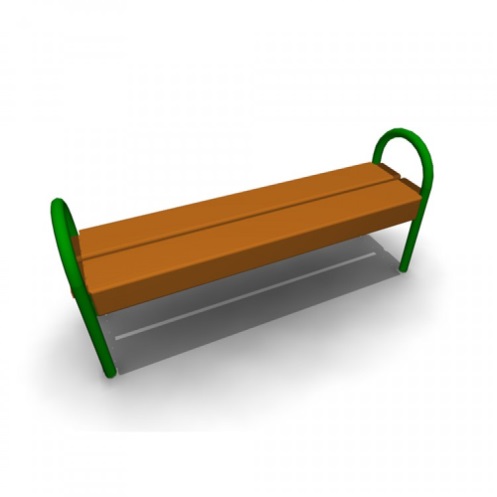 Скамья без спинки:длина скамейки - 1,5 м;ширина – 380 мм;высота - 680 мм.1.2.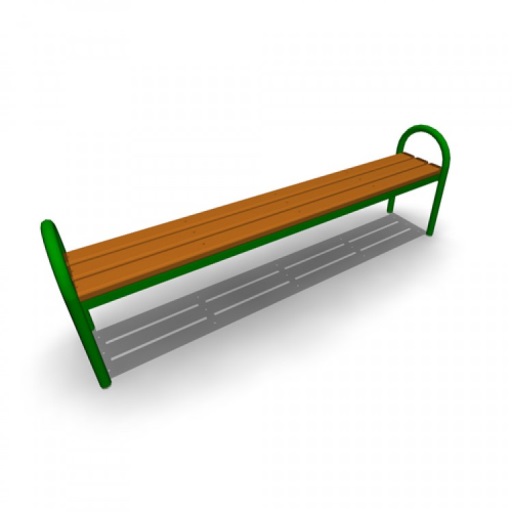 Скамья без спинки:длина скамейки - 2,0 м;ширина - 385 мм;высота - 660  мм.1.3.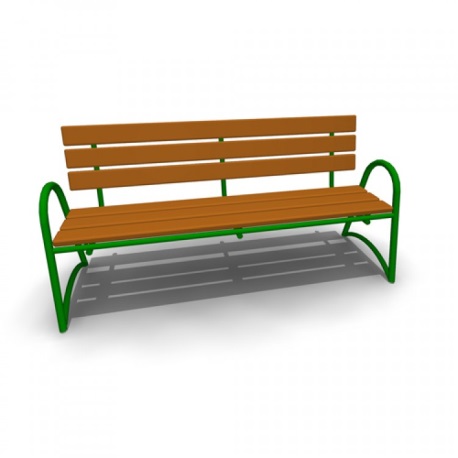 Скамья со спинкой:длина скамейки - 2,085 м;ширина - 770  мм;высота - 975  мм.УрнаУрна2.1.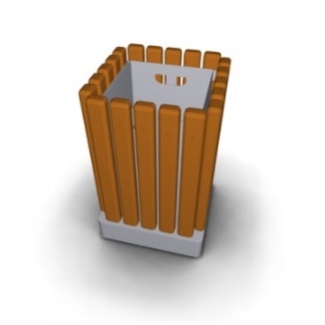 Урна металлическая «Деревянный декор»:высота - 665мм;ширина - 420 мм;объем: 10 л2.2.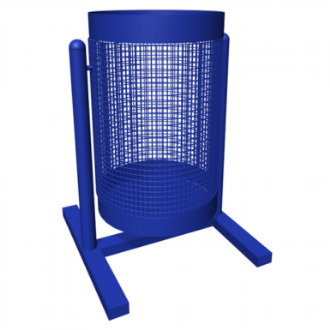 Урна для мусора:высота - 540 м;ширина – 400 мм;объем: 20 л.2.3.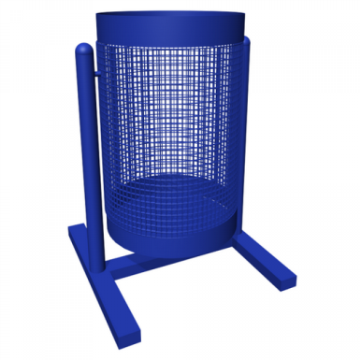 Урна уличная:высота - 570 мм;ширина - 480 мм;объем: 40 л.Приложение 5 к муниципальной программе «Формирование комфортной городской среды на территории города Куртамыша на 2018 – 2022 годы» № п/пНаименование и характеристика строительных работ и конструкцииЕдиница измеренияСтоимость в ценах 1 квартала 2017 года с НДС, руб.1234Раздел 1. Ремонт дворовых проездов.Раздел 1. Ремонт дворовых проездов.Раздел 1. Ремонт дворовых проездов.Разборка покрытия, исправление профиля с добавлением щебня, устройство покрытия из ЩМА-15 т.6 см, регулировка крышек колодцевм21387Выравнивание основания щебнем 5см, розлив битума, устройство покрытия из а/б смеси тип Б толщиной 4 см, регулирование высотного положения крышек колодцевм2635Ямочный ремонт асфальтобетонного покрытия: добавка в ямы песка, щебня, розлив битума,  ремонт асфальтобетонного покрытия дорог однослойного толщиной 50 мм , 70мм с вывозом ломам21073Исправление профиля оснований щебеночных с добавлением нового материала, устройство покрытия из а/б смеси тип Б толщиной 5 смм2842Выемка непригодного грунта толщ.15см, устройство основания из щебня  толщ.15см, устройство покрытия из а/б смеси тип Б толщиной 5 смм21182Разборка покрытия и подстилающих слоев, устройство щебеночного основания т.15см, замена поребрика, устройство покрытия из а/б смеси М2, тип Б, т.6 смм21641Разборка покрытия и подстилающих слоев, устройство щебеночного основания т.15см,замена поребрика, устройство покрытия из а/б смеси М2, тип Б, т.6 смм21867Разборка покрытий а/б; вывоз, утилизация отходов; исправление профиля оснований щебеночных с добавлением нового материала, ремонт бордюров, розлив вяжущих материалов, устройство а/б покрытия (толщина слоя 5 см)м21031Разборка покрытия. исправление профиля с добавлением щебня, устройство покрытия из а/б смеси М2, тип Б, т.6 смм21102Разборка а/б толщ. 50 мм и бортового камня 170 м с вывозом мусора. Разработка грунта с вывозом. Устройство песчаного слоя толщ. 20 см. Устройство щебеночного слоя толщ.18 см с розливом битума. Устройство нижнего слоя а/б толщ. 5 см и верхнего 5 см. Установка бортового камня.м22263Снятие деформированных асфальтобетонных покрытий самоходными холодными фрезами с шириной фрезерования 500-1000мм и толщиной слоя до 50 мм с вывозом лома, разборка щебеночного основания с вывозом мусора, розлив битума, щебеночное основании 12 см из местного материала, устройство покрытия из а/б смеси тип Б толщиной 6 смм21310Снятие деформированных асфальтобетонных покрытий самоходными холодными фрезами с шириной фрезерования 500-1000 мм и толщиной слоя до 50 мм с вывозом лома, розлив битума, исправление профиля оснований щебеночных с добавлением нового материала, устройство покрытия из а/б смеси тип Б толщиной 5 смм21092Снятие деформированных асфальтобетонных покрытий самоходными холодными фрезами с шириной фрезерования 500-1000 мм и толщиной слоя до 90 мм с вывозом лома. Устройство прослойки из нетканого синтетического материала (НСМ), устройство подстилающих и выравнивающих слоев оснований из щебня 20см, устройство покрытия из горячих асфальтобетонных смесей асфальтоукладчиками типа «VOGELE» средних типоразмеров при ширине укладки до 6 м и толщиной слоя 5 см, регулирование высотного положения крышек колодцевм21271Раздел 2. Обеспечение освещения дворовых территорий.Раздел 2. Обеспечение освещения дворовых территорий.Раздел 2. Обеспечение освещения дворовых территорий.Установка светильников на кронштейнах над подъездамишт.7803Установка опор деревянных в ж/б кольцо с забутовкой, установка 2-х светильников с подключением к существующей сетишт.41312Установка опор деревянных в ж/б кольцо с забутовкой, установка светильников, установка щитка управления освещением, подключение к существующей сетишт.47456Замена светильников на стене здания, замена кабеля освещенияшт.11410Разработка грунта, устройство пастели в траншее под кабель из песка, устройство трубопроводов из хризотилцементных труб, прокладка кабеля в  траншеях, трубах, обратная засыпка траншей, установка стальных опор фланцевых на закладной элемент фундамента, установка светильников, установка фотореле, протягивание кабеля в опорах.шт.59737Раздел 3. Установка скамеек.Раздел 3. Установка скамеек.Раздел 3. Установка скамеек.Установка деревянных скамеек на металлических ножках тип "Лавка №2" на фундаментешт.7523Установка бетонной скамьи на фундаментешт.9300 - 9876Установка скамеек ж/б на грунтшт.6750Раздел 4. Установка урн.Раздел 4. Установка урн.Раздел 4. Установка урн.Установка металлической урны с устройством бетонных фундаментовшт.2284-2913Установка бетонной урны тип-9 с вкладышем на фундаментешт.4000 - 5670Установка ж/б урны на грунтшт.3243Раздел 5. Обустройство тротуаров, пешеходных дорожек (в том числе тротуарной плиткой).Раздел 5. Обустройство тротуаров, пешеходных дорожек (в том числе тротуарной плиткой).Раздел 5. Обустройство тротуаров, пешеходных дорожек (в том числе тротуарной плиткой).Снятие растительного грунта под тротуар, устройство оснований толщиной 12 см под тротуары, розлив битума, устройство асфальтобетонных покрытий дорожек и тротуаров однослойных из мелкозернистой асфальто-бетонной смеси тип Б толщиной 4 смм21144Устройство пешеходной дорожки из отсева т.12см с установкой антисептированной бортовой доским2717Снятие грунта с вывозом на расстояние 5 км, устройство оснований - песчаного толщ. 15 см, щебеночного толщ. 12 см, устройство а/б покрытия толщ. 4 см, укладка антисептированной бортовой доски.м21015Устройство песчаного слоя толщ.10 см, укладка брусчатки, установка бордюрного камня.м21727Раздел 6. Установка бордюрных камней.Раздел 6. Установка бордюрных камней.Раздел 6. Установка бордюрных камней.Установка бортового камня (дорожного)м.1135Установка бортового камня (тротуарного)м.914Разборка бортового камня, щебеночного основания под ним, вывоз мусора, устройство  щебеночного основания под бортовой камень, установка бортовых камней бетонных БР 100.30.15м.1640Устройство корыта под бортовой камень, установка бортовых камней бетонных БР 100.30.15м.1317Установка бордюрного камня сеч.200х80м.877Раздел 7. Установка качелей.Раздел 7. Установка качелей.Раздел 7. Установка качелей.Установка качели на металлических стойках, двойные с подвеской качели с резиновым сиденьем (4155)шт.44222Сборка и установка качелей двойных шт.28850 - 29552Установка качалки-балансир (малая)шт.12990Раздел 8 Устройство гостевой стоянки (автомобильной парковки).Раздел 8 Устройство гостевой стоянки (автомобильной парковки).Раздел 8 Устройство гостевой стоянки (автомобильной парковки).Устройство корыта с отвозкой земли, щебеночное основание 15 см из местного материалам2469Устройство покрытий толщиной 12 см (50% отсев, 50% щебень фр.5-10); устройство узкого бортового камня БР100.20.8м2496Срезка грунта, установка бортового камня, устройство основания из ЩПС 12см. устройство а/б покрытия 6 см тип Б, регулировка крышек колодцевм21463Разборка а/б толщ. 50 мм и бортового камня, разработка грунта с вывозом мусора и грунта. Устройство оснований - песчаного толщ. 20 см, щебеночного толщ.18 см с розливом битума, устройство слоя а/б нижнего толщ. 5 см и верхнего 5 см, установка бортового камня.м22263Разработка грунта с вывозом. Устройство песчаной подсыпки толщ.20 см, укладка геотекстиля, устройство щебеночного слоя толщ.15 см, устройство а/б слоя толщ.7 см.м21601Раздел 9. Оборудование детской (игровой) площадки.Раздел 9. Оборудование детской (игровой) площадки.Раздел 9. Оборудование детской (игровой) площадки.Детский игровой комплекс «Фантазия» для детей от 5 до12 леткомплект992000Стоимость комплекта по прайсу:комплект992000Монтаж комплекта:комплект248000Детский игровой комплекс «Шхуна» для детей от 5 до12 леткомплект1340800Стоимость комплекта по прайсу:комплект1340800Монтаж комплекта:комплект335200Детский игровой комплекс «Кремль» для детей от 5 до12 летм21950000Стоимость комплекта по прайсу:м21950000Монтаж комплекта:м2487500Детский игровой комплекс «Лагуна» для детей от 5 до12 леткомплект1627300Стоимость комплекта по прайсу:комплект1627300Монтаж комплекта:комплект406825Детский игровой комплекс «Тропикана» для детей от 5 до12 летшт.1255000Стоимость комплекта по прайсу:шт.1255000Монтаж комплекта:шт.313750Раздел 10. Озеленение территории (высадка, формирование крон деревьев, кустарников, устройство цветников).Раздел 10. Озеленение территории (высадка, формирование крон деревьев, кустарников, устройство цветников).Раздел 10. Озеленение территории (высадка, формирование крон деревьев, кустарников, устройство цветников).Посев газонов вручную с подготовкой почвы с внесением растительной земли слоем 15см механизированным способомм2407-463Устройство насыпных клумб и рабаток при высоте настилаемого слоя до 0,2 м, Посадка многолетних цветников при густоте посадки 1,6 тыс. шт. цветовм21839Устройство рокария с насыпкой растительной земли, посадкой цветов и посевом травм2760Устройство корыта под цветники глубиной 10 см вручную, вывоз дерна, Подготовка почвы для устройства партерного и обыкновенного газона с внесением растительной земли слоем 10 см вручную, Посев газонов партерных, мавританских и обыкновенных вручнуюм2530Посадка деревьев с подготовкой посадочного места с добавлением растительной земли (клен)шт.6234Подготовка стандартных посадочных мест для однорядной живой изгороди вручную с добавлением растительной земли до 75%, Посадка кустарников-саженцев в живую изгородь однорядную и вьющихся растений (типа ель обыкновенная)м живой изгороди1651Посадка кустарника (сирень) с копкой ям и внесением растительной земли до 75%шт.2400Раздел 11. Установка газонных ограждений, декоративных ограждений.Раздел 11. Установка газонных ограждений, декоративных ограждений.Раздел 11. Установка газонных ограждений, декоративных ограждений.Устройство газонных ограждений из металлических секций L=2м, h=0,5м из профильной трубы 25х25 с устройством фундаментовм.879 - 992Устройство ограждений h=0,5 из деревянного штакетника с окраскойм.823Раздел 13. Обрезка деревьев и кустов.Раздел 13. Обрезка деревьев и кустов.Раздел 13. Обрезка деревьев и кустов.Стрижка живых изгородей (легким кусторезом)м2 развернутой поверхности кроны21Раздел 14. Удаление аварийных деревьев.Раздел 14. Удаление аварийных деревьев.Раздел 14. Удаление аварийных деревьев.Валка деревьев до 100 мм (тополь),с вывозом мусора.шт.4190Валка деревьев (без корчевки), вывоз на свалку  шт.3677Приложение 6  к муниципальной программе «Формирование комфортной городской среды на территории города Куртамыша на 2018 – 2022 годы»» Приложение 7  к муниципальной программе «Формирование комфортной городской среды на территории города Куртамыша на 2018 – 2022 годы» 